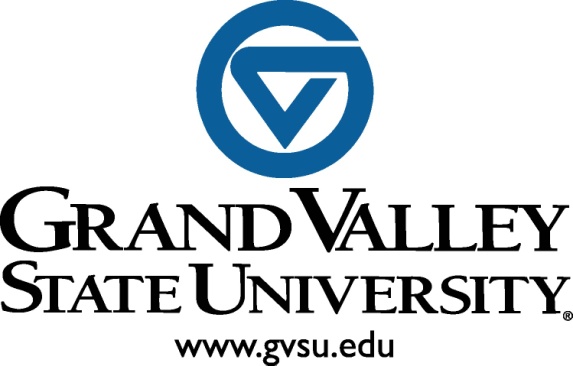 SOC 490 Practicum: Career Service InternshipSOCIOLOGY 490Graded as credit/no creditOffered Fall, Winter, and Spring/SummerSpring/Summer count as onePREREQUISITES15 hours in Sociology with permission from the coordinatorREQUIREMENTSChoose between 1-9 credit hoursKeep a daily reflective journalSchedule a meeting with internship coordinatorSubmit an evaluation of the place of internshipSubmit an 8-10 page document that explains how your sociology background helped with your internshipBENEFITS*Hands-on experience for future careerExposure to new careersIncreased network opportunitiesStronger ties to your school, your community, and societyPersonal leadership development and personal growthSkill development and training on relevant topics desired by future employers*List of benefits taken from the Laker Leadership and Service Internship packet.